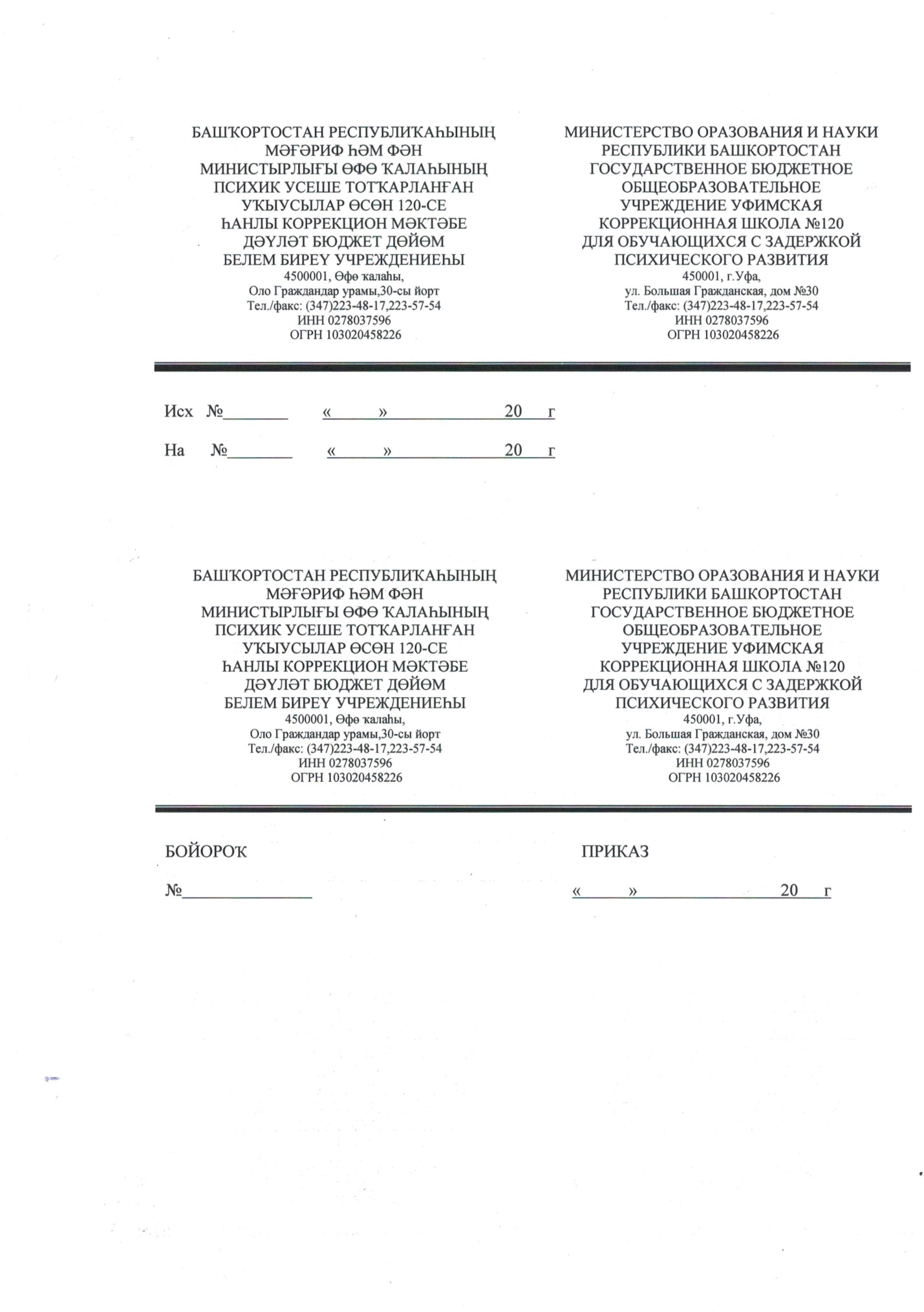 Информация  о трудоустройстве выпускников ГБОУ Уфимская коррекционная школа №120 для обучающихся с ЗПР 2022-2023 учебный год.ФИОДата рожденияКлассКуда определенПрофессияУказать причины, если не определен.Бикбулатов Булат Флюрович14.12.20059 АГБРОУ «Уфимский лесотехнический техникум»Технолог деревообработкиСправка № 7237 от 07.09.22Ермошин Егор Андреевич29.08.20069 АГБПОУ «Уфимский профессиональный колледж  им. С.Бикеева».Мастер по обработке цифровой информацииСправка № 780 от 09.09.22Лутский Даниил Алексеевич14.10.20049АГБПОУ «Уфимский профессиональный колледж  им. С.Бикеева».Оператор электронного набора и версткиСправка  № 915 от 16.09.22Петров Василий Владимирович12.08.20049А ГБПОУ «Уфимский колледж отраслевых технологий».Технолог молочной продукции Справка № 161 от 01.09.22Хабибуллина Евангелина Александровна15.09.20059АГАПОУ «Салаватский колледж образования и профессиональных технологий»Справка № 353у от 17.08.22Цыбезов Александр Витальевич28.01.20059А ГБПОУ «Уфимский профессиональный колледж  им. С.Бикеева».Оператор электронного набора и версткиСправка № 689 от 08.09.22Янкович Рузана Руслановна22.11.20059АГАПОУ «Уфимский колледж предпринимательства, экологии и дизайна»Подготовка квалифицированных рабочих, служащихСправка № 537 от 01.09.22Кильдияров Ринат Альмирович25.07.20029АИнвалид II группыИнвалид II группыИнвалид II группыСергеев Иван Владимирович08.01.20069А Работает в автосервисеРаботает в автосервисеРаботает в автосервисеАбдо Ахмад Субхи23.07.20049 Б«Исламский колледж им. М. Султановой»Справка № 171 от 16.09.22Бешкарев Антон Андреевич07.07.20069БГБПОУ «Уфимский профессиональный колледж  им. С.Бикеева».Оператор электронного набора и версткиСправка № 698 от 08.09.22гЛиходед Анна Александровна06.06.20069БГБПОУ «Уфимский колледж ремесла и сервиса им. А.Давлетова»ПортнойСправка № 292 от 06.09.22г.Малюшина Светлана Александровна01.09.20059БГБПОУ «Уфимский профессиональный колледж  им. С.Бикеева».Печатник плоской печатиСправка № 682 от 08.09.22гМусалимова Камилла Ришатовна12.01.20059БГБПОУ «Уфимский профессиональный колледж  им. С.Бикеева».Печатник плоской печатиСправка № 844 от 14.09.22гСергеев Антон Владимирович08.01.20069БГБПОУ «Уфимский колледж  индустрии питания и сервиса»Повар, кондитерСправка № 2968 от 02.09.22гСмаев Арсений Дмитриевич04.08.20059БГАПОУ «Башкирский колледж архитектуры, строительства и коммунального хозяйства»Подготовка квалифицированных рабочих и служащихСправка № 038 от 06.09.22г